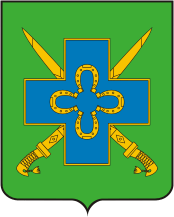 АДМИНИСТРАЦИЯ СТАРОМЫШАСТОВСКОГО СЕЛЬСКОГО ПОСЕЛЕНИЯ ДИНСКОГО РАЙОНАПОСТАНОВЛЕНИЕот  10.07.2019  г.                                                                                                         №-109									                 станица Старомышастовская Об отмене постановления администрации Старомышастовского сельского поселения Динской район от 03.06.2019 № 91«Об  утверждении положения о выдаче разрешения на выполнение авиационных работ, парашютных прыжков, демонстрационных полетов воздушных судов, полетов беспилотных летательных аппаратов, подъемов привязных аэростатов над территорией Старомышастовского сельского поселения Динского района, посадки (взлета) на расположенные в границах Старомышастовского сельского поселения Динского района площадки, сведения о которых не опубликованы в документах аэронавигационной информации»С целью приведения в соответствии с действующим законодательством  нормативно правовых актов, руководствуясь п. 49 Федеральных правил использования воздушного пространства Российской Федерации, утвержденных постановлением Правительства Российской Федерации от 11.03.2010 № 138, п. 40.5 Федеральных авиационных правил «Организация планирования использования воздушного пространства Российской Федерации», утвержденных приказом Минтранса России от 16.01.2012 №6, Уставом  Старомышастовского сельского поселения Динского района п о с т а н о в л я ю:        1.Отменить постановление администрации Старомышастовского сельского  поселения Динской район от 03.06.2019 № 91«Об  утверждении положения о выдаче разрешения на выполнение авиационных работ, парашютных прыжков, демонстрационных полетов воздушных судов, полетов беспилотных летательных аппаратов, подъемов привязных аэростатов над территорией Старомышастовского сельского поселения Динского района, посадки (взлета) на расположенные в границах Старомышастовского сельского поселения Динского района площадки, сведения о которых не опубликованы в документах аэронавигационной информации»2. Контроль за исполнением настоящего постановления оставляю за собой.       3.Общему отделу (Ефарова) обнародовать настоящее постановление  и разместить его на официальном сайте Старомышастовского сельского поселения Динского района – (www. staromyshastovskaja.ru) в информационно-телекоммуникационной сети «Интернет».4. Настоящее постановление вступает в силу со дня его обнародования.Глава Старомышастовского сельского поселения                                                                                   С.Н. ДолженкоЛИСТ СОГЛАСОВАНИЯпостановления администрации Старомышастовского сельского поселения от ___________ 2019 № __________ проект подготовлен и внесен:Главный специалистобщего отдела                                                                                              Н.А. ГавшинаСогласовано:Начальник общего отдела						                 Е. В. Ефарова